Муниципальное казённое общеобразовательное учреждение«Михайловская средняя общеобразовательная школа №1» Михайловского района Алтайского края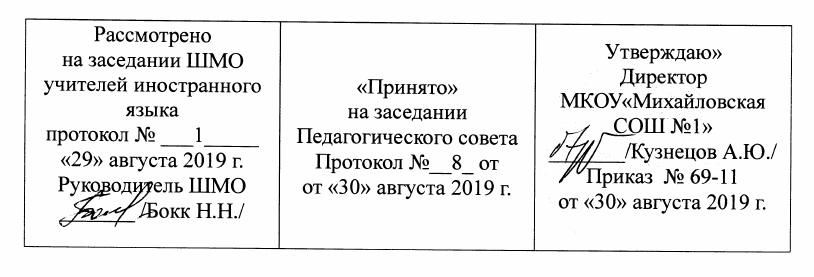 Рабочая программаучебного предмета «Немецкий язык »длядля 10 класса (среднего общего образования)                                                                                 Составитель:  : Ельникова Л.В.              квалификационная категория: перваяс.Михайловское – 2019Раздел 1. Пояснительная запискаРабочая программа по немецкому языку для 10 класса к учебнику «Немецкий язык. 10 класс» И. Л. Бим, , Л. В. Садомовой, М.А. Лытаевой для общеобразовательных учреждений составлена с учетом Федерального компонента государственного стандарта основного общего образования 2004 года, примерной программы среднего (полного) общего образования по иностранным языкам 2004 года на основе  авторской программы Бим И.Л. /Немецкий язык. Программы общеобразовательных учреждений. 10-11 классы. Пособие для учителей общеобразовательных учреждений 2-е издание. /И.Л. Бим, М.А. Лытаева. - М.: Просвещение, 2011г./Целью обучения в 10 классе является создание предпосылок для достижения в конце обучения базового уровня подготовки по немецкому языку.Задачи курса: - дальнейшее развитие иноязычной коммуникативной компетенции школьников в единстве с ее составляющих: языковой, речевой, социокультурной, компенсаторной и учебно-познавательной компетенций;- развитие и воспитание способности и готовности к самостоятельному и непрерывному изучению иностранного языка, дальнейшему самообразованию с его помощью;- формирование способности к самооценке через наблюдение за собственным продвижением к планируемым результатам, к личностному самоопределению учащихся в отношении их будущей профессии.Резервные часы распределены по темам и предназначены для работы над проектами.   Рабочая  программа   рассчитана  на  105  часа. В  учебном  плане на  изучение   иностранного  языка  в  10 классе  отводится  3  часа  в  неделю.Раздел 2. Общая характеристика предмета «Иностранный язык»Курс построен на взаимодействии трёх основных содержательных линий: первая из них — коммуникативные умения в основных видах речевой деятельности,вторая — языковые средства и навыки оперирования ими и третья — социокультурные знания и умения.В ходе работы над курсом учащиеся выполняют проекты, которые должны создавать условия для их реального общения на немецком языке (переписка, возможные встречи с носителями языка) или имитировать общение средствами ролевой игры. В подготовке и проведении этих проектов должны участвовать все учащиеся, но степень и характер участия могут быть разными: к работе над проектом может быть добавлена работа в качестве оформителя (класса, школы), члена жюри, репортёра и др.Особенность данного курса заключается и в том, что он даёт.учителю возможность планировать учебно-воспитательный процесс, исходя из своих реальных потребностей, то есть не связывает его.Рабочая программа предусматривает блочную структуру учебников. Блоки выделяются в зависимости от основного объекта усвоения и от доминирующего вида формируемой речевой деятельности школьников. Однако в связи с увеличением объёма аутентичных текстов разных жанров на данном этапе они, как правило, включаются не только в текстовый блок, но и во все другие, так что деление на блоки условно. Внутри блоков наряду с обязательным материалом встречается факультативный, который учитель может предложить учащимся с более высоким уровнем обученности.Порядок следования блоков также в значительной мере условен. Он определяется содержанием материала, но может меняться в зависимости от потребностей учебно-воспитательного процесса в конкретных условиях работы,, от желания учителя и учащегося.Впервые в основной школе начинает систематически использоваться аудирование с письменной фиксацией значимой информации, которое является важным учебным и профильно-ориентированным умением.Раздел 3. Требования к результатам освоения содержания программы по немецкому языку для основной средней школыВ результате изучения иностранного языка на базовом уровне десятиклассники должны:знать/понимать:- значение новых лексических единиц, связанных с тематикой учебника и соответствующими ситуациями общения, в том числе оценочной лексики, реплик-клише речевого этикета, отражающих особенности культуры стран изучаемого языка;-значение изученных грамматических явлений(пассивный залог, причастие и распространенное определение, сослагательное наклонение, различные виды придаточных предложений);- страноведческую информацию из аутентичных источников, обогащающую социальный опыт школьников: сведения  о странах изучаемого языка, их традициях и обычаях;уметьговорение- вести диалоги разных типов в рамках стандартных и нестандартных коммуникативных ситуаций, предусмотренных учебником;- в различных стандартных ситуациях общения применять формулы приветствия, обращения, просьбы, извинения и прощания и адекватно на них реагировать;- расспрашивать собеседника о его стране и сообщать некоторые сведения о своей;- вести диалог-обмен мнениями, высказывая и аргументируя свою точку зрения;- участвовать в обсуждении проблем всвязи с прочитанным/прослушанным текстом;- рассказывать о себе, своей семье, хобби, учебе, актуальных событиях;-  описывать и характеризовать людей (друзей, персонажей прочитанных текстов) и объекты (город, село, достопримечательности, ландшафт);- выражать свои чувства, описывать свои планы на будущее и мечты;-кратко излагать содержание прочитанных или прослушанных текстов;аудированиепонимать речь собеседника в стандартных ситуациях общения и адекватно реагировать на нее;- извлекать основную информацию из текстов различных видов (объявления, реклама, описание достопримечательностей);- понимать основное содержание публицистических текстов (репортаж, интервью);чтение- читать тексты разных стилей (публицистические,  научно-популярные, художественные, прагматические), используя основные стратегии чтения в зависимости от коммуникативной задачи;- читать с пониманием основного содержания художественные и публицистические тексты и извлекать информацию о действующих лицах, важных событиях;- в прагматических текстах(объявлениях, телепрограммах, расписаниях движения транспорта) находить и понимать нужную информацию;-читать и понимать основное содержание несложных аутентичных газетных и журнальных сообщений (что, где, с кем произошло);Добиваться понимания не только основного содержания, но и деталей, повторно возвращаясь к тексту, используя языковую догадку и словарь;письмо-  писать личное письмо или открытку и описывать основные стороны своей повседневной жизни (учебу, отдых, путешествия,  родной город /село, друзей);- заполнять простые анкеты и бланки и указывать сведения о себе, своем образовании и интересах;- излагать содержание простых текстов письменно.Раздел 4. Место курса в учебном планеНастоящий курс реализуется в течении пяти лет. Федеральный базисный учебный план для образовательных учреждений Российской Федерации отводит 525 часов ( из расчета 3 учебных часа в неделю) для обязательного изучения иностранного языка в 5-9 классах. Таким образом, на каждый год обучения предполагается выделить по 105 часов. Образовательное учреждение осуществляет выбор форм организации учебно- познавательной деятельности, а также режим учебной и внеучебной деятельности.Для реализации индивидуальных потребностей учащихся образовательное учреждение может увеличить количество учебных часов, внести дополнительные учебные курсы ( в соответствии с интересами учащихся, в том числе социо-,меж- и этнокультурные курсы), а также работу во внеурочное время.             Раздел5. Содержание тем учебного курса.  6 Система оценки образовательных достиженийВ качестве видов контроля выделяются:- на уровне школы: текущий , промежуточный, итоговый и - государственный контроль в конце базового курса обучения.Текущий контроль проводится на каждом занятии. Объектами контроля могут быть как виды речевой деятельности, так и лексические и грамматические навыки школьников.Промежуточный, внутришкольный контроль проводится в конце цепочки уроков, четверти и ориентирован на те же объекты. Он может носить тестовый характер.Итоговый контроль осуществляется школой в конце каждого учебного года. Проверке подвергаются умения во всех видах речевой деятельности.Государственный контроль проводится централизовано в конце базового курса обучения и строится на основе государственного стандарта по иностранным языкам.Раздел7. Тематическое планированиеРаздел 8. Учебно-методическое и материально-техническое обеспечение образовательного процессаУМК для 10 класса:Методическая литература для учителяОсновнаяПрограммы образовательных учреждений. Немецкий язык./  И.Л.Бим, М.А. Лытаева 10-11 классы: пособие для учителей образовательных учреждений. Издательство «Просвещение»- 2-е изд.-М.: Просвещение, 2011.Дополнительная Немецкий язык. Книга для учителя. 10 класс: пособие для общеобразовательных организаций: базовый уровень / И.Л. Бим, Л.В. Садомова, О.В.Каплина; издательство «Просвещение» - 2-е изд. – М.: Просвещение,2015. – 78с.Литература для учащихсяОсновная Немецкий язык. 10 класс: учебник для общеобразоват. учреждений :базовый и профильный уровни /И.Л.Бим, Л.В. Садомова, М.А. Лытаева; Рос.акад.наук, Рос.акад.образ.,  издательство « Просвещение»-6-е изд.. .- М.: Просвещение, 2011- 270с. (академический школьный учебник).немецкий язык. 10 класс. Рабочая тетрадь: пособие для учащихся общеобразовательных учреждений: базовый и профильный уровни/ И.Л. Бим,  Л.В.Садомова. М.А. Лытаева.  Рос.акад.наук, Рос.акад.образ., издательство «Просвещение»- 4-е изд., М.: Просвещение,2012 (академический школьный учебник)АудиоизданияАудиокурс к учебнику /  И.Л.Бим, Л.В. Садомова,  М.А. Лытаева. « немецкий язык. 10 класс» CD MP3. Издательство «просвещение», 2011.№ п/пРаздел Количество часовСодержание темы1Уже несколько лет с немецким языком. Что мы знаем? Что умеем? (Повторение)26Основные достопримечательности, туристические маршруты в Германии. Столица Германии – Берлин. Как он изменился после объединения Германии. Наиболее известные города Германии. Англицизмы в немецком языке. Повторение изученной ранее лексики по темам: - Страны изучаемого языка и в первую очередь Германия, ее географическое положение, политическое устройство, достопримечательности, черты характера и национальные особенности народа. - Большая и малая родина: город/село и отношение к ним. - Ориентирование в городе. Новая лексика оценочного характера, позволяющая описать свое отношение к тому или иному городу (10 ЛЕ).Präsens, Präteritum, Plusquamperfekt, Futurum Passiv, Passiv с модальными глаголами. Достопримечательности Берлина, музеи. Ориентирование в городе. Как можно провести в Берлине свободное время.. столица Германии – Берлин. Мой город /село и мое отношение к нему. Ориентирование в городе по карте. Почему я изучаю немецкий язык. Статистические данные. «Love-Parade лнение досье (накопительной in Berlin». Текст о символах Германии. Работа с листами для самоконтроля и попопапки достижений).2Обмен школьниками, интернациональные молодежные проекты. Хотите участвовать?25Обмен школьниками. Общее и различное в школьных системах Германии и России. Русско-немецкий молодежный форум. Какой вклад он вносит в сотрудничество школьников разных стран? Международные экологические проекты. Какие цели они  преследуют? Новая лексика (20 ЛЕ) в рамках тем, проблем, предметов речи:- Цели, задачи и значение международных проектов.- Причины, по которым молодежь участвует в экологических проектах.- Программа пребывания  школьников по обмену, их совместная деятельность.- Впечатления о стране пребывания, трудности, с которыми сталкиваются школьники.Употребление Partizip I, Partizip II в роли определения. Перевод предложений с распространенным определением.Учеба и быт школьников, приехавших по обмену в Германию или Россию. С какими трудностями сталкиваются школьники во время их пребывания в другой стране? Поиск друга/подруги по переписке. Подготовка к приему школьников по обмену из Германии. Что ты можешь рассказать о себе, своей семье и родном городе \селе?Anmeldung. „Schüler fragen rund um den Erdball –zum Ortstarif“. „Kostbares Trinkwasser“, Wasserverbrauch verringern“.Работа с листами для самоконтроля и пополнение досье (накопительной папки достижений).3Дружба, любовь… Всегда ли это только счастье?24Любовь и дружба. Проблемы в дружеских отношениях. Ответственность за своего партнера во взаимоотношениях полов. Новая лексика (32 ЛЕ) в рамках тем, проблем, предметов речи:--Роль дружбы в нашей жизни, что делать, чтобы ее сохранить?- Как пережить разрыв дружеских отношений?-Каким должен быть настоящий друг?- Любовь и ее проявление.- Ответственность партнеров по отношению друг к другу. - Черты характера, которыми должен обладать возлюбленный(ая).Распознавание формы Konjunktiv  в тексте.  Употребление формы würde +Infinitiv,  Konjunktiv модальных глаголов в устной речи.Почему возник День всех влюбленных? Как отмечается День всех влюбленных в разных странах?Какие проблемы угрожают дружеским отношениям? Как преодолеть взаимное непонимание  между бывшими друзьями и сохранить дружбу? Всегда ли любовь приносит счастье? Должны ли влюбленные доверять друг другу и нести ответственность за свои чувства?Афоризмы.  Liebesmetaphorik international. «Wenn ich an deinem Haue». «Dass du mich liebst, das wusst` ich». Работа с листами для самоконтроля и пополнение досье (накопительной папки достижений).4Искусство получается из умения. Музыкальное искусство тоже?30История возникновения музыки, танца, живописи, скульптуры, литературы. Современные немецкие музыкальные группы и исполнители.Новая лексика (21ЛЕ) в рамках тем, проблем, предметов речи:- Возникновение основных видов искусств.-Какие существуют музыкальные жаноы и направления?- Названия музыкальных инструментов.- Отношение к современной и классической музыке.- Современные музыкальные группы и отношение к ним.Повторение придаточных предложений и их систематизация. Великие немецкие и австрийские композиторы. Какие жанры музыки существуют? Что вы знаете об истории развития классической немецкой, австрийской и русской музыки? Отношение молодежи к классической и современной музыке.Einiges aus der Geschichte der Musik.Работа с листами для самоконтроля и пополнение досье (накопительной папки достижений).I.Уже несколько лет с  немецким языком. Что мы ужезнаем?Повторение. (26часов)  I.Уже несколько лет с  немецким языком. Что мы ужезнаем?Повторение. (26часов)  I.Уже несколько лет с  немецким языком. Что мы ужезнаем?Повторение. (26часов)  I.Уже несколько лет с  немецким языком. Что мы ужезнаем?Повторение. (26часов)  Основные виды деятельностиОсновные виды деятельностиОсновные виды деятельностиОсновные виды деятельностиУчащиеся:учатся работать с картой Германии, заполнять ее данными, полученными из текстов.знакомятся с государственным устройством Германии.читают с полным пониманием тексты описательного характера о столице Германии и других немецких городах с предварительно снятыми трудностями.пишут заметку о Берлине в газету.Читают тексты с полным пониманием содержания.Тренируются в употреблении новой лексики в различных речевых ситуациях.Распознают грамматические формы и переводят предложения с ними на русский язык.Отвечают на вопросы по тексту, используя формы пассив.Тренируются в использовании форм пассива.Прослушивают текст о Берлине с пониманием основного содержания и отмечают на карте города те музеи, которые в нем упомянуты.Сообщают новую информацию о Берлине.Рассказывают о своем родном городе или селе с опорой на ключевые слова.Пишут письмо, используя правила его оформления.Читают высказывания учащихся о том, почему они учат немецкий язык. Высказывают свое мнение.Повторяют пройденную лексику.Читают в группах тексты о немецких городах, отвечают на вопросы.Вспоминают, что знают о Москве. Описывают столицу, используя ключевые слова.Читают высказывания немецких школьников о Москве.Прослушивают тексты о происхождении названий типичных немецких продуктов питания.Читают статистические данные о Германии. Находят подобную информацию о России.Читают текст о фестивале в Берлине. Отвечают на вопросы.Читают текст о символах Германии.Учащиеся:учатся работать с картой Германии, заполнять ее данными, полученными из текстов.знакомятся с государственным устройством Германии.читают с полным пониманием тексты описательного характера о столице Германии и других немецких городах с предварительно снятыми трудностями.пишут заметку о Берлине в газету.Читают тексты с полным пониманием содержания.Тренируются в употреблении новой лексики в различных речевых ситуациях.Распознают грамматические формы и переводят предложения с ними на русский язык.Отвечают на вопросы по тексту, используя формы пассив.Тренируются в использовании форм пассива.Прослушивают текст о Берлине с пониманием основного содержания и отмечают на карте города те музеи, которые в нем упомянуты.Сообщают новую информацию о Берлине.Рассказывают о своем родном городе или селе с опорой на ключевые слова.Пишут письмо, используя правила его оформления.Читают высказывания учащихся о том, почему они учат немецкий язык. Высказывают свое мнение.Повторяют пройденную лексику.Читают в группах тексты о немецких городах, отвечают на вопросы.Вспоминают, что знают о Москве. Описывают столицу, используя ключевые слова.Читают высказывания немецких школьников о Москве.Прослушивают тексты о происхождении названий типичных немецких продуктов питания.Читают статистические данные о Германии. Находят подобную информацию о России.Читают текст о фестивале в Берлине. Отвечают на вопросы.Читают текст о символах Германии.Учащиеся:учатся работать с картой Германии, заполнять ее данными, полученными из текстов.знакомятся с государственным устройством Германии.читают с полным пониманием тексты описательного характера о столице Германии и других немецких городах с предварительно снятыми трудностями.пишут заметку о Берлине в газету.Читают тексты с полным пониманием содержания.Тренируются в употреблении новой лексики в различных речевых ситуациях.Распознают грамматические формы и переводят предложения с ними на русский язык.Отвечают на вопросы по тексту, используя формы пассив.Тренируются в использовании форм пассива.Прослушивают текст о Берлине с пониманием основного содержания и отмечают на карте города те музеи, которые в нем упомянуты.Сообщают новую информацию о Берлине.Рассказывают о своем родном городе или селе с опорой на ключевые слова.Пишут письмо, используя правила его оформления.Читают высказывания учащихся о том, почему они учат немецкий язык. Высказывают свое мнение.Повторяют пройденную лексику.Читают в группах тексты о немецких городах, отвечают на вопросы.Вспоминают, что знают о Москве. Описывают столицу, используя ключевые слова.Читают высказывания немецких школьников о Москве.Прослушивают тексты о происхождении названий типичных немецких продуктов питания.Читают статистические данные о Германии. Находят подобную информацию о России.Читают текст о фестивале в Берлине. Отвечают на вопросы.Читают текст о символах Германии.Учащиеся:учатся работать с картой Германии, заполнять ее данными, полученными из текстов.знакомятся с государственным устройством Германии.читают с полным пониманием тексты описательного характера о столице Германии и других немецких городах с предварительно снятыми трудностями.пишут заметку о Берлине в газету.Читают тексты с полным пониманием содержания.Тренируются в употреблении новой лексики в различных речевых ситуациях.Распознают грамматические формы и переводят предложения с ними на русский язык.Отвечают на вопросы по тексту, используя формы пассив.Тренируются в использовании форм пассива.Прослушивают текст о Берлине с пониманием основного содержания и отмечают на карте города те музеи, которые в нем упомянуты.Сообщают новую информацию о Берлине.Рассказывают о своем родном городе или селе с опорой на ключевые слова.Пишут письмо, используя правила его оформления.Читают высказывания учащихся о том, почему они учат немецкий язык. Высказывают свое мнение.Повторяют пройденную лексику.Читают в группах тексты о немецких городах, отвечают на вопросы.Вспоминают, что знают о Москве. Описывают столицу, используя ключевые слова.Читают высказывания немецких школьников о Москве.Прослушивают тексты о происхождении названий типичных немецких продуктов питания.Читают статистические данные о Германии. Находят подобную информацию о России.Читают текст о фестивале в Берлине. Отвечают на вопросы.Читают текст о символах Германии.№Тема урокаТема урокаКол-во часов1Германия.Чтомы знаем об этой стране?Германия.Чтомы знаем об этой стране?12Германия.Чтомы знаем об этой стране?Германия.Чтомы знаем об этой стране?13НовыйБерлин.НовыйБерлин.14Немецкийязык. В опасности ли он?Немецкийязык. В опасности ли он?15Немецкийязык. В опасности ли он?Немецкийязык. В опасности ли он?16Особенностинемецкого языка. Что типично для немцев? Выбор проекта.Особенностинемецкого языка. Что типично для немцев? Выбор проекта.17Особенностинемецкого языка. Что типично для немцев? Выбор проекта.Особенностинемецкого языка. Что типично для немцев? Выбор проекта.18Город.С чем ассоциируется это понятие? Твои чувства к малой родине.Город.С чем ассоциируется это понятие? Твои чувства к малой родине.19Город.С чем ассоциируется это понятие? Твои чувства к малой родине.Город.С чем ассоциируется это понятие? Твои чувства к малой родине.110Ачто ты можешь рассказать о своём городе, о себе, о своей семье?Ачто ты можешь рассказать о своём городе, о себе, о своей семье?111Ачто ты можешь рассказать о своём городе, о себе, о своей семье?Ачто ты можешь рассказать о своём городе, о себе, о своей семье?112Любимыецели путешествия в Германии.Любимыецели путешествия в Германии.113Грамматика.Passiv.Грамматика.Passiv.114Грамматика.Passiv.Грамматика.Passiv.115Грамматика.Passiv.Грамматика.Passiv.116Passiv с модальными глаголамиPassiv с модальными глаголами117Аудирование. «Немецкая выпечка».Аудирование. «Немецкая выпечка».118Чтомы можем рассказать о своей родной деревне немецким друзьям.Чтомы можем рассказать о своей родной деревне немецким друзьям.119Как ориентироваться в чужом городе?Как ориентироваться в чужом городе?120Составление и инсценировка диалога.Составление и инсценировка диалога.121Систематизацияматериала. Города Бонн и Хайдельберг.Систематизацияматериала. Города Бонн и Хайдельберг.122Чтомы можем рассказать нашим немецким друзьям о Москве?Типично русское, типично немецкое. Национальные стереотипы.Чтомы можем рассказать нашим немецким друзьям о Москве?Типично русское, типично немецкое. Национальные стереотипы.123Контроль умения чтения.Контроль умения чтения.124Контроль умения письма.Контроль умения письма.125Контроль умения аудирования.Контроль умения аудирования.126Контроль лексико-грамматических навыков.Контроль лексико-грамматических навыков.1II.Школьный обмен, международные молодежные проекты. Хотите ли вы участвовать? (25часов)II.Школьный обмен, международные молодежные проекты. Хотите ли вы участвовать? (25часов)II.Школьный обмен, международные молодежные проекты. Хотите ли вы участвовать? (25часов)II.Школьный обмен, международные молодежные проекты. Хотите ли вы участвовать? (25часов)Основные виды деятельностиОсновные виды деятельностиОсновные виды деятельностиОсновные виды деятельностиУчащиеся:Читают части текста с пониманием основного содержания, обмениваются информацией в группах.Читают интервью с полным пониманием содержания. Сравнивают системы школьного образования.Знакомятся с информацией о молодежном форуме.Знакомятся с международным экологическим проектом. Читают высказывания участников проекта.Систематизируют лексику по теме.Читают письма учащихся о школьном обмене. Пишут письмо-объявление с целью поиска класса по переписке.Обобщают знания о причастиях в немецком языке.Тренируются в употреблении причастий в роли определения.активизируют новую лексику.Читают микротексты с пониманием основного содержания.Прослушивают интервью с полным пониманием содержания.Воспринимают на слух высказывания школьников об их впечатлениях о Германии.Пишут письмо другу по переписке.Знакомятся с письмом, написанным в официальном стиле.Принимают участие в диалоге-расспросе.Рассказывают о себе и своем городе, селе.Читают программы языковых курсов.Прослушивают рекламу интенсивного языкового курса.Высказывают свое мнение о том, какое значение имеют международные проекты.Читают и заполняют формуляр-заявку на участие в языковых курсах института им. Гете.Читают тексты на тему охраны окружающей среды.Работают с листами для самоконтроля и пополнение досье.Учащиеся:Читают части текста с пониманием основного содержания, обмениваются информацией в группах.Читают интервью с полным пониманием содержания. Сравнивают системы школьного образования.Знакомятся с информацией о молодежном форуме.Знакомятся с международным экологическим проектом. Читают высказывания участников проекта.Систематизируют лексику по теме.Читают письма учащихся о школьном обмене. Пишут письмо-объявление с целью поиска класса по переписке.Обобщают знания о причастиях в немецком языке.Тренируются в употреблении причастий в роли определения.активизируют новую лексику.Читают микротексты с пониманием основного содержания.Прослушивают интервью с полным пониманием содержания.Воспринимают на слух высказывания школьников об их впечатлениях о Германии.Пишут письмо другу по переписке.Знакомятся с письмом, написанным в официальном стиле.Принимают участие в диалоге-расспросе.Рассказывают о себе и своем городе, селе.Читают программы языковых курсов.Прослушивают рекламу интенсивного языкового курса.Высказывают свое мнение о том, какое значение имеют международные проекты.Читают и заполняют формуляр-заявку на участие в языковых курсах института им. Гете.Читают тексты на тему охраны окружающей среды.Работают с листами для самоконтроля и пополнение досье.Учащиеся:Читают части текста с пониманием основного содержания, обмениваются информацией в группах.Читают интервью с полным пониманием содержания. Сравнивают системы школьного образования.Знакомятся с информацией о молодежном форуме.Знакомятся с международным экологическим проектом. Читают высказывания участников проекта.Систематизируют лексику по теме.Читают письма учащихся о школьном обмене. Пишут письмо-объявление с целью поиска класса по переписке.Обобщают знания о причастиях в немецком языке.Тренируются в употреблении причастий в роли определения.активизируют новую лексику.Читают микротексты с пониманием основного содержания.Прослушивают интервью с полным пониманием содержания.Воспринимают на слух высказывания школьников об их впечатлениях о Германии.Пишут письмо другу по переписке.Знакомятся с письмом, написанным в официальном стиле.Принимают участие в диалоге-расспросе.Рассказывают о себе и своем городе, селе.Читают программы языковых курсов.Прослушивают рекламу интенсивного языкового курса.Высказывают свое мнение о том, какое значение имеют международные проекты.Читают и заполняют формуляр-заявку на участие в языковых курсах института им. Гете.Читают тексты на тему охраны окружающей среды.Работают с листами для самоконтроля и пополнение досье.Учащиеся:Читают части текста с пониманием основного содержания, обмениваются информацией в группах.Читают интервью с полным пониманием содержания. Сравнивают системы школьного образования.Знакомятся с информацией о молодежном форуме.Знакомятся с международным экологическим проектом. Читают высказывания участников проекта.Систематизируют лексику по теме.Читают письма учащихся о школьном обмене. Пишут письмо-объявление с целью поиска класса по переписке.Обобщают знания о причастиях в немецком языке.Тренируются в употреблении причастий в роли определения.активизируют новую лексику.Читают микротексты с пониманием основного содержания.Прослушивают интервью с полным пониманием содержания.Воспринимают на слух высказывания школьников об их впечатлениях о Германии.Пишут письмо другу по переписке.Знакомятся с письмом, написанным в официальном стиле.Принимают участие в диалоге-расспросе.Рассказывают о себе и своем городе, селе.Читают программы языковых курсов.Прослушивают рекламу интенсивного языкового курса.Высказывают свое мнение о том, какое значение имеют международные проекты.Читают и заполняют формуляр-заявку на участие в языковых курсах института им. Гете.Читают тексты на тему охраны окружающей среды.Работают с листами для самоконтроля и пополнение досье.Тема урокаКол-во часовКол-во часов27Мир становится теснее.1128Немецко-русский обмен учениками1129Какиечувства испытывают немецкие школьники в Москве. Отличия русских и немецкихшкол.1130Чтоозначают европейские недели молодёжи? Зачем проводятся международные форумы?1131Что означают европейские недели молодёжи? Зачем проводятся международные форумы?1132Международный молодёжный экологический проект в
Канаде1133Международный молодёжный экологический проект в
Канаде1134Семьи слов. Предъявление лексического материала1135Семьи слов. Предъявление лексического материала1136Почему дети из разных стран стали участниками
эко-проекта «Спасём Регенвальд»1137Почему дети из разных стран стали участниками
эко-проекта «Спасём Регенвальд»1138Грамматика. Partizip I, Partizip II.1139Грамматика. Partizip I, Partizip II.1140Грамматика. Partizip I, Partizip II.1141Грамматический тест по теме «Partizip I, Partizip II».1142Аудирование «Интервью ЭлизыБрюкнер», «Впечатления иностранных школьников»1143Пишем письмо другу, подруге по переписке. Частное и официальное письмо.1144Мы готовимся к поездке в страну изучаемого языка1145Проблема организации встречи школьников по обмену1146Заполнение анкеты для поездки на языковые курсы1147Подготовка монологического высказывания по теме на основе ассоциограммы и ключевых слов1148Контроль умения чтения1149Контроль умения письма.1150Контроль умения аудирования.1151Контроль лексико-грамматических навыков.11III.Дружба, любовь…Всегда ли это - счастье? ( 24
часов)III.Дружба, любовь…Всегда ли это - счастье? ( 24
часов)III.Дружба, любовь…Всегда ли это - счастье? ( 24
часов)III.Дружба, любовь…Всегда ли это - счастье? ( 24
часов)Основные виды деятельностиОсновные виды деятельностиОсновные виды деятельностиОсновные виды деятельностиУчащиеся:Слушают и читают пословицы.Читают публицистические тексты с пониманием основного содержания и обмениваются друг с другом информацией о прочитанном.Читают художественные тексты .Описывают историю любви из какого – либо произведения русской литературыюЧитают предложения содержащие новую лексику, выборочно переводят их.Тренируются в употреблении новой лексики.Читают тексты с пропусками.Читают предложения, обращая внимание на форму конъюнктив.Тренируются в распознавании и переводе конъюнктива.Прослушивают тексты с пониманием основного содержания. Повторяют и обобщают материал предыдущих разделов. Ведут диалог-расспрос типа интервью по теме «дружба».Высказывают свое мнение о том , что помогает сохранить дружбу.Дают советы, рекомендации.Дискутируют о проблемах взаимоотношений юношей и девушек, об их любви друг к другу.Читают текст с пониманием основного содержания. Кратко характеризуют главного героя.Повторяют перевод конъюнктива на русский язык.Повторяют лексику по теме.Читают объявления о знакомстве.Выражают свое мнение о том, что важно для верной дружбы.Повторяют лексику по теме и рассказывают об идеальном друге/подруге.Знакомятся с афоризмами о любви. читают и комментируют их.Знакомятся с любовной лирикой Генриха Гейне.Учащиеся:Слушают и читают пословицы.Читают публицистические тексты с пониманием основного содержания и обмениваются друг с другом информацией о прочитанном.Читают художественные тексты .Описывают историю любви из какого – либо произведения русской литературыюЧитают предложения содержащие новую лексику, выборочно переводят их.Тренируются в употреблении новой лексики.Читают тексты с пропусками.Читают предложения, обращая внимание на форму конъюнктив.Тренируются в распознавании и переводе конъюнктива.Прослушивают тексты с пониманием основного содержания. Повторяют и обобщают материал предыдущих разделов. Ведут диалог-расспрос типа интервью по теме «дружба».Высказывают свое мнение о том , что помогает сохранить дружбу.Дают советы, рекомендации.Дискутируют о проблемах взаимоотношений юношей и девушек, об их любви друг к другу.Читают текст с пониманием основного содержания. Кратко характеризуют главного героя.Повторяют перевод конъюнктива на русский язык.Повторяют лексику по теме.Читают объявления о знакомстве.Выражают свое мнение о том, что важно для верной дружбы.Повторяют лексику по теме и рассказывают об идеальном друге/подруге.Знакомятся с афоризмами о любви. читают и комментируют их.Знакомятся с любовной лирикой Генриха Гейне.Учащиеся:Слушают и читают пословицы.Читают публицистические тексты с пониманием основного содержания и обмениваются друг с другом информацией о прочитанном.Читают художественные тексты .Описывают историю любви из какого – либо произведения русской литературыюЧитают предложения содержащие новую лексику, выборочно переводят их.Тренируются в употреблении новой лексики.Читают тексты с пропусками.Читают предложения, обращая внимание на форму конъюнктив.Тренируются в распознавании и переводе конъюнктива.Прослушивают тексты с пониманием основного содержания. Повторяют и обобщают материал предыдущих разделов. Ведут диалог-расспрос типа интервью по теме «дружба».Высказывают свое мнение о том , что помогает сохранить дружбу.Дают советы, рекомендации.Дискутируют о проблемах взаимоотношений юношей и девушек, об их любви друг к другу.Читают текст с пониманием основного содержания. Кратко характеризуют главного героя.Повторяют перевод конъюнктива на русский язык.Повторяют лексику по теме.Читают объявления о знакомстве.Выражают свое мнение о том, что важно для верной дружбы.Повторяют лексику по теме и рассказывают об идеальном друге/подруге.Знакомятся с афоризмами о любви. читают и комментируют их.Знакомятся с любовной лирикой Генриха Гейне.Учащиеся:Слушают и читают пословицы.Читают публицистические тексты с пониманием основного содержания и обмениваются друг с другом информацией о прочитанном.Читают художественные тексты .Описывают историю любви из какого – либо произведения русской литературыюЧитают предложения содержащие новую лексику, выборочно переводят их.Тренируются в употреблении новой лексики.Читают тексты с пропусками.Читают предложения, обращая внимание на форму конъюнктив.Тренируются в распознавании и переводе конъюнктива.Прослушивают тексты с пониманием основного содержания. Повторяют и обобщают материал предыдущих разделов. Ведут диалог-расспрос типа интервью по теме «дружба».Высказывают свое мнение о том , что помогает сохранить дружбу.Дают советы, рекомендации.Дискутируют о проблемах взаимоотношений юношей и девушек, об их любви друг к другу.Читают текст с пониманием основного содержания. Кратко характеризуют главного героя.Повторяют перевод конъюнктива на русский язык.Повторяют лексику по теме.Читают объявления о знакомстве.Выражают свое мнение о том, что важно для верной дружбы.Повторяют лексику по теме и рассказывают об идеальном друге/подруге.Знакомятся с афоризмами о любви. читают и комментируют их.Знакомятся с любовной лирикой Генриха Гейне.Тема урокаКол-во часовКол-во часов52Высказывания о любви1153Статья из молодёжного журнала с высказываниями девушек Сони и Мелани о любви и дружбе1154Письмо Сары журналу « Встреча», ответ и
комментарий психолога Инги1155Письмо Сары журналу « Встреча», ответ и
комментарий психолога Инги1156Проблема любви в произведениях современных немецких молодёжных писателей К. Нёстлингер
и М. Пресслер1157Проблема любви в произведениях современных немецких молодёжных писателей К. Нёстлингер
и М. Пресслер1158Семантизация лексического материала. Лексический практикум1159Грамматика. Konjunktiv.1160Грамматика. Konjunktiv.1161Грамматика. Konjunktiv.1162Контрольная работа«Сослагательное наклонение».1163Какого друга ты имеешь, хотел бы иметь?1164Какого друга ты имеешь, хотел бы иметь?1165Аудирование«Прекрасные истории о любви»1166Как сохранить дружбу?1167Проблемы любви сегодня. Ролевая игра «Советы психолога»1168Любовная история от К. Нёстлингер1169Пишем любовное письмо к дню Святого Валентина1170Составление диалога1171Ищу друга1172Контроль умения чтения.1173Контроль умения письма.1174Контроль умения аудирования.1175Контроль лексико-грамматических навыков.11IV.Искусство зависит от способностей. А музыкальное искусство?(25 часов) IV.Искусство зависит от способностей. А музыкальное искусство?(25 часов) IV.Искусство зависит от способностей. А музыкальное искусство?(25 часов) IV.Искусство зависит от способностей. А музыкальное искусство?(25 часов) Основные виды деятельностиОсновные виды деятельностиОсновные виды деятельностиОсновные виды деятельностиУчащиеся:Читают тексты с пониманием основного содержания.Знакомятся с пословицами о музыке и пении.Семантизируют новую лексику и тренируются в ее употреблении.Читают текст о музыкальных жанрах с полным пониманием содержания.Читают текст, находят и определяют виды придаточных предложений.Читают высказывания подростков.Прослушивают тексты-загадки о великих композиторах с пониманием основного содержания.Вспоминают информацию об истории искусств. Рассказывают об истории их возникновения.Рассказывают об известных композиторах стран изучаемого языка и России.Читают высказывания подростков о классической и современной музыке с пониманием основного содержания.Повторяют лексику главы.Читают интервью с пониманием содержания.Рассказывают о современных музыкальных группах Германии и России.Прослушивают текст с пониманием содержания.Пишут сочинение.Читают текст об истории музыки, находят в тексте ответы на поставленные вопросы.Учащиеся:Читают тексты с пониманием основного содержания.Знакомятся с пословицами о музыке и пении.Семантизируют новую лексику и тренируются в ее употреблении.Читают текст о музыкальных жанрах с полным пониманием содержания.Читают текст, находят и определяют виды придаточных предложений.Читают высказывания подростков.Прослушивают тексты-загадки о великих композиторах с пониманием основного содержания.Вспоминают информацию об истории искусств. Рассказывают об истории их возникновения.Рассказывают об известных композиторах стран изучаемого языка и России.Читают высказывания подростков о классической и современной музыке с пониманием основного содержания.Повторяют лексику главы.Читают интервью с пониманием содержания.Рассказывают о современных музыкальных группах Германии и России.Прослушивают текст с пониманием содержания.Пишут сочинение.Читают текст об истории музыки, находят в тексте ответы на поставленные вопросы.Учащиеся:Читают тексты с пониманием основного содержания.Знакомятся с пословицами о музыке и пении.Семантизируют новую лексику и тренируются в ее употреблении.Читают текст о музыкальных жанрах с полным пониманием содержания.Читают текст, находят и определяют виды придаточных предложений.Читают высказывания подростков.Прослушивают тексты-загадки о великих композиторах с пониманием основного содержания.Вспоминают информацию об истории искусств. Рассказывают об истории их возникновения.Рассказывают об известных композиторах стран изучаемого языка и России.Читают высказывания подростков о классической и современной музыке с пониманием основного содержания.Повторяют лексику главы.Читают интервью с пониманием содержания.Рассказывают о современных музыкальных группах Германии и России.Прослушивают текст с пониманием содержания.Пишут сочинение.Читают текст об истории музыки, находят в тексте ответы на поставленные вопросы.Учащиеся:Читают тексты с пониманием основного содержания.Знакомятся с пословицами о музыке и пении.Семантизируют новую лексику и тренируются в ее употреблении.Читают текст о музыкальных жанрах с полным пониманием содержания.Читают текст, находят и определяют виды придаточных предложений.Читают высказывания подростков.Прослушивают тексты-загадки о великих композиторах с пониманием основного содержания.Вспоминают информацию об истории искусств. Рассказывают об истории их возникновения.Рассказывают об известных композиторах стран изучаемого языка и России.Читают высказывания подростков о классической и современной музыке с пониманием основного содержания.Повторяют лексику главы.Читают интервью с пониманием содержания.Рассказывают о современных музыкальных группах Германии и России.Прослушивают текст с пониманием содержания.Пишут сочинение.Читают текст об истории музыки, находят в тексте ответы на поставленные вопросы.Тема урокаКол-во часовКол-во часов76Как возникло изобразительное искусство, сказания, легенды, поэзия, музыка1177Как возникло изобразительное искусство, сказания, легенды, поэзия, музыка1178Музыка в Германии1179Легендарная немецкая рок-группа «Рамштайн»1180Творческая проектная работа1181Творческая проектная работа1182Лексический практикум, семантизация ЛМ.1183Лексический практикум, семантизация ЛМ.1184Лексический практикум, семантизация ЛМ.1185Грамматика. Грамматический практикум.1186Грамматика. Грамматический практикум.1187Грамматика. Грамматический практикум.1188Аудирование текстов об известных немецких композиторах1189Что мы можем рассказать о возникновении живописи, скульптуры, архитектуры, музыки1190Что мы можем рассказать о возникновении живописи, скульптуры, архитектуры, музыки1191Составление диалогов1192А что думают молодые люди в Германии о классической и современной музыке, твоё мнение1193А что думают молодые люди в Германии о классической и современной музыке, твоё мнение1194Многообразие функций музыки1195Интервью группы « Echt» журналу «Juma»1196Из истории создания музыки1197Контроль умения чтения.1198Контроль умения письма.1199Контроль умения аудирования.11100Контроль лексико-грамматических навыков.11101Итоговыйтест.11102Итоговыйтест.11103Обобщающее повторение11104Обобщающее повторение11105Обобщающее повторение11Раздел 9. Лист внесения изменений и дополнений в рабочую программу 